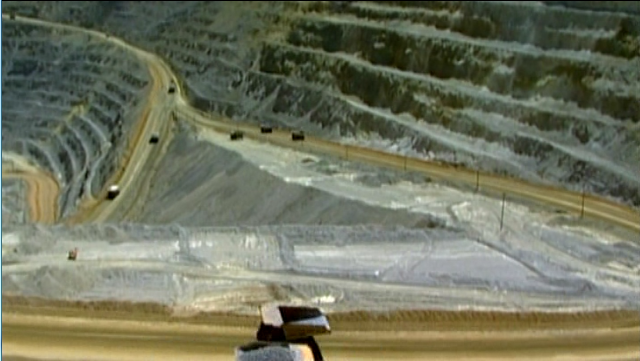 Technikwelten (3)Technikwelten (3)Technikwelten (3)KupferförderungKupferförderungKupferförderungKupfer ist wichtig, da es sich in verschiedenen Gegenständen des täglichen Lebens befindet.Zähle solche Gegenstände auf.Elektrogeräte wie Waschmaschinen, Toaster, Geschirrspüler,…; Kommunikationsgeräte; Armaturen; Computer; Regerinne; Trinkwasserleitungen; elektr.Netzsystem; Autos; … Kupfer verfügt über eine Vielzahl wichtiger Eigenschaften. Notiere diese.Von der Kupfermine zum Kupferkabel: Nummeriere in der richtigen Reihenfolge.Bodenproben nehmen, um Kupfererz zu finden8	Kupferlösung erhitzen 12	Kupferbleche bei 3000 Grad Celsius schmelzen5    über Fliessband Geröll zur Kupferhütte transportieren9	Sauerstoff durch den Einsatz von Kohlenstoff entfernen13	heisses Kupfer durch immer schmalere Röhren pressen6	Steinmühle zermahlt das Geröll zu feinem Staub7	Zugabe von Wasser, Sauerstoff und Xanthat2	Geröll aus Fels sprengen14	dünne Kupferstränge miteinander verzwirbeln10	Kupfer in flachen Platten giessen4	in Steinpressen Felsbrocken zerkleinern11	mit Hilfe der Elektrolyse Kupfer von Fremdstoffen reinigen3	mit riesigen Baggern Geröll auf Kipplader verladenWo liegen die bedeutendsten Kupfererzvorkommen?Chile, USA, Afrika, Australien, China, Kanada 